Tarea 2: Un poco de historiaFicha 2: ¿Cuál es el significado etimológico de la palabra estadística?   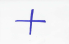 Trabajo en parejas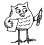 Con la ayuda de Internet, rellenad el siguiente texto: